Each interface on the 128T router can perform packet capture functions, to record traffic to persistent storage for troubleshooting purposes. Within the device-interface configuration, administrators may set a capture filter, using 128T Berkeley Packet Filter Syntax Guide, to specify which packets to capture and record. (The 128T router uses a subset of the overall BPF grammar; for a comprehensive list of the supported BPF grammar, please refer to the 128T Configuration Reference Guide 3.2.)

In order to turn on packet capture on a device-interface, just add your filter to the capture-filter field. 

We’ll start with a simple example, capture all packets on device-interface 10: admin@conductor1.nycsite1# configure authority router seattlesite1admin@conductor1.nycsite1 (router[name=seattlesite1])# node branchoffice1admin@conductor1.nycsite1 (node[name=branchoffice1])# device-interface 10admin@conductor1.nycsite1 (device-interface[name=10])# capture-filter len>0admin@conductor1.nycsite1 (device-interface[name=10])# showname               10type               ethernetpci-address        0000:00:04.0capture-filter len>0 network-interface  dc1    name                   dc1    global-id              1    type                   external    inter-router-security  aes1    address                10.0.128.0        ip-address     10.0.128.0        prefix-length  31        gateway        10.0.128.1    exit    adjacency              10.0.128.1        ip-address             10.0.128.1        peer                   bostonsite1        inter-router-security  aes1    exitexitCapturing will begin once this configuration is committed.

The capture files are stored in the standard PCAP format, and are placed in the same default location as the 128T router’s log files: /var/log/128technology  [t128@conductor ~]$ ls -al /var/log/128technology/128T*-rw-r--r--     1 root root 131153 Mar 29 19:38 /var/log/128technology/128T_10.pcap-rw-rwxr--+ 1 root root         24 Mar 26 18:44 /var/log/128technology/128T.pcapAn interface may have multiple capture-filter arguments specified. When more than one are configured, a packet will be captured into the PCAP file if ANY of the criteria are matched (logically, capture-filter elements are joined with an “or”; i.e., statement1 or statement2 or statement3, etc.). 

To disable the packet capture feature, just remove the capture-filter: admin@conductor1.nycsite1# configure authority router seattlesite1 admin@conductor1.nycsite1 (router[name=seattlesite1])# node branchoffice1 admin@conductor1.nycsite1 (node[name=branchoffice1])# device-interface 10admin@conductor1.nycsite1 (device-interface[name=10])# delete capture-filter len>0Are you sure you want to delete values ['len>0'] from list 'capture-filter'? [y/N]: y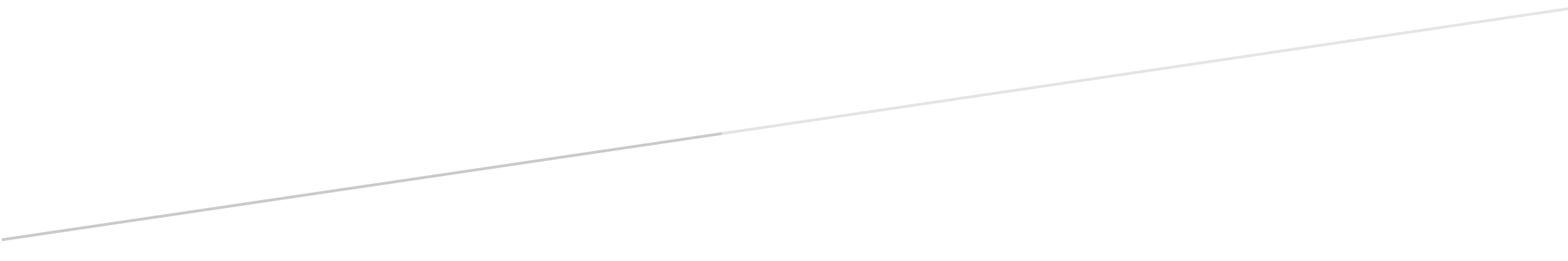 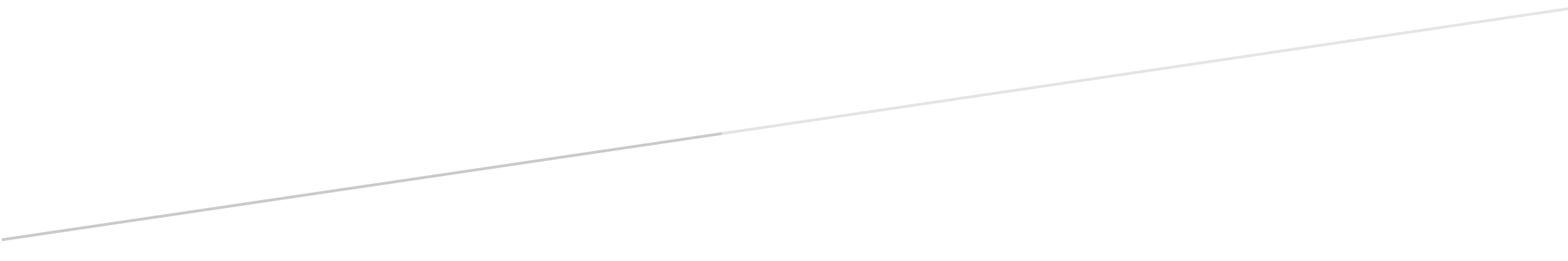 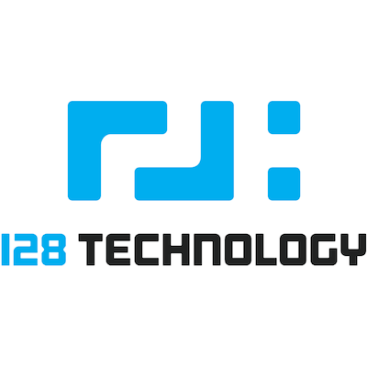 